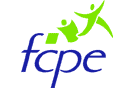 Association de parents d’élèves Collège Lucie et Raymond AubracCOMPTE RENDU DU CONSEIL DE CLASSE DE 4emeB2 EME TRIMESTRE – 21 mars 2019PRESENTSMme MENGIN : Principale du collègeMme BERNARDO : Professeure principale et de françaisMr RICHARD : SVTMme ROUX : Physique/chimieMme PEPE : EspagnolMr DUCLAUD : EPSMr EL JAOUHARI : Histoire/géographieMme GAUTHIER: AnglaisMme PROUTEAU: MathématiquesElèves délégués : Hélène LEMENAGER et Achille MARENCOParents délégués : Jia GAO et Patricia GRANDOUAppreciation générale par Mme Bernardo : Classe agréable et intéressée qui travaille. Il y a une forte tête de classe, beaucoup travaillent bien, quelques-uns ont un peu de difficultés mais il n’y a pas d’élèves en très grandes difficultés. Il y a cependant des bavardages et des arrivées en classe encore trop bruyantes.Appréciations des professeurs :Français : Différence d’ambiance entre les cours du matin et ceux de l’après-midi. Le travail est correct mais pourrait être encore plus efficace avec plus de concentration.SVT : classe globalement satisfaisante. 2 groupes distincts : 1 grosse tête de classe (la moitié des élèves) et un autre groupe d’élèves plus moyens, voire médiocres mais qui seraient capable de faire mieux (surtout pendant les activités de classe) s’ils se motivaient et bavardaient moins.Physique/Chimie : classe très sympathique ; la mise au travail est plus rapide et il y a moins de bavardages. Bonne participation orale.Espagnol : 14 élèves qui travaillent et participent. 3 élèves en difficultés par manque de travail.EPS : Elèves très sympathiques ; bonne dynamique de classe ; tout se passe bien.Histoire -géographie : Niveau plutôt bon et élèves intéressés. Mais la mise au travail est encore longue et il y a trop de bavardages ; 2 élèves posent des problèmes de discipline.Anglais : le travail est efficace et l’ambiance agréable. 3 élèves perturbent un peu.Mathématiques : Niveau correct (12.5 de moyenne de classe) ; quelques difficultés pour 4 élèves. Mais encore trop de bavardages pendant les activités.Chinois (l’enseignante absente avait laissé un mot) : 1 partie d’élèves excellents et travailleurs, quelques élèves corrects et 3 élèves aux résultats inquiétants.Intervention des élèves délégués : Bonne ambiance de classe ; les élèves trouvent qu’ils s’entendent mieux qu’en début d’année.Ils font remarquer que certains enseignants ne notent pas les devoirs à faire sur Pronote ; on leur répond qu’ils ont un agenda et qu’ils doivent s’en servir pour noter tous les devoirs.Intervention des parents délégués :Problèmes de restauration : les enfants semblent se plaindre des repas servis à la cantine (pas bon, pas assez…) ; Mme Mengin a besoin d’avoir des exemples et des dates précises pour faire remonter le problème.Les parents s’interrogent sur les listes de lecture et plus généralement se demandent comment inciter les élèves à lire plus. Mme Bernardo répond qu’une liste est fournie à chaque période de vacances avec des exercices associés (fiches de lecture, abécédaire…)A l’issue du conseil de classe, 9 élèves ont des Félicitations, 6 ont des Compliments, 4 des Encouragements. 2 élèves ont un avertissement (travail ou comportement).Rappel des coordonnées des parents délégués :Valérie Blivet : vblivet@free.frJia Gao: jia.h.gao@gmail.comBarbara Gery: barbaragery67@gmail.comPatricia Grandou: patriciagrandou@gmail.comOlivia Migeot: oliviamigeot@hotmail.fr